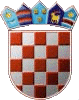 REPUBLIKA HRVATSKAKOPRIVNIČKO-KRIŽEVAČKA ŽUPANIJAOPĆINA SVETI IVAN ŽABNOOpćinski načelnikKLASA: 363-03/22-04/01URBROJ: 2137/19-01/1-22-1Sveti Ivan Žabno, 25. travnja 2022.Na temelju članka 74. stavka 1. Zakona o komunalnom gospodarstvu („Narodne novine“ broj 68/18.  110/18. i 32/20) i članka 50. Statuta Općine Sveti Ivan Žabno („Službeni glasnik Koprivničko-križevačke županije“ broj 4/21), općinski načelnik Općine Sveti Ivan Žabno dana 25. travnja 2022. godine, Općinskom vijeću Općine Sveti Ivan Žabno podnosiIZVJEŠĆE O IZVRŠENJUPROGRAMA ODRŽAVANJA KOMUNALNE INFRASTRUKTURE NA PODRUČJU OPĆINE SVETI IVAN ŽABNO U 2021. GODINII.	Utvrđuje se da je u tijeku 2021. godine izvršen Program održavanja komunalne infrastrukture iz članka 72. Zakona o komunalnom gospodarstvu u Općini Sveti Ivan Žabno kako slijedi:ODRŽAVANJE  ČISTOĆE JAVNIH POVRŠINATijekom 2021. godine vršeni su prema potrebi radovi  čišćenja snijega na javnim površinama na području Općine Sveti Ivan Žabno u dužini 30 000m. Planirana vrijednost  radova iznosila je 7.000,00 kuna, a izvršenje je iznosilo 3.850,00 kuna, što je 55% ostvarenja od plana. Sredstva za izvršenje radova osigurana su iz sredstava komunalne naknade. Znatnije odstupanje od plana  je stoga što u 2021. godini tijekom zime nije bilo većih padalina snijega.ODRŽAVANJE JAVNIH  ZELINIH POVRŠINATijekom 2021. godine vršeni su prema potrebi radovi na uređenju i održavanju parka i postojećeg bunara ispred škole, crkve i Općine u dužini 6000 m², javnih i zelenih površina oko crkve u naselju Sveti Petar Čvrstec površine 3000 m², održavanje površine oko vage u naselju Sveti Petar Čvrstec površine 1.000,00 m², košnja trave prema potrebi, održavanje zelenila i zamjena dotrajalih sadnica u parku u naselju Sveti Ivan Žabno, ispred crkve, škole te ispred zgrade na Trgu Karla Lukaša 1 u dužini 6000 m². Sredstva za izvršenje radova iz ove točke planirana su u svoti 312.682,17 kuna, a izvršenje je iznosilo 307.227,95 kuna što je 98,26 % ostvarenja od plana a sredstava su osigurana iz komunalne naknade u iznosu 307.227,95 kuna.ODRŽAVANJE NERAZVRSTANIH CESTAU 2021. godini izvedeni su radovi na održavanju nerazvrstanih cesta, održavanje šljunčanih cesta u dužini održavanje šljunčanih cesta u dužini 15.000 m na cijelom području Općine i to Cirkvena kroz Pavličku ulicu prema Hrsovu, Dragdol prema Glogu, Dragdol prema Selišću, Carova prema Selišću, Hrsovo uz Heraka prema Velikoj uz pravoslavno groblje Lazinac, Kenđelovec kod ciglane prema pruzi, Markovac- Krčevina-Topolik- Kraljica – Bunjak, Ladinec ( od Štefuna prema Ugljenari) uz Kolarića prema Krsniku, Cirkvensko Brdo od Žegera prema crkvi, Cepidlak od Novaka prema rijeci Velikoj, od Obajgora prema mostu na rijeci Velikoj. U Svetom Petru Čvrstecu Crlenjaki prema mostu rijeke Velike, Jakčini ispod Košćaka, Ervišci, Bukovina, Pašinci, Jambrušići prema kletima, Bušići prema Križnom Drvetu, Kemenovići prema Čordašu, Štefanci prema šumi, Čeredari prema Grabrovcu, Kemenovići prema Jakčinima, Rašćani prema Osuđevu, Na području Treme; Budilovo prema Višnjici, Brestaki prema Lanišću dva puta, Gornje Selo prema Štefancima, Vražje Oko prema Dvorišću, Medačevo prema Višnjici, Grubiševo, Brezovljani uz Kauzlarića, Brezovljani Jošje, Brezovljani prema Remetincu, Šofić prema šumi uključujući i svu opremu, uređaje i instalacije, sa svrhom održavanja prohodnosti i tehničke ispravnosti cesta i prometne sigurnosti na njima - redovno održavanje, kao i mjestimičnog poboljšanja elemenata ceste, osiguravanja sigurnosti i trajnosti ceste i cestovnih objekata i povećanja sigurnosti prometa - izvanredno održavanje i obavljanje svih drugih radova održavanja u skladu s propisima kojima je uređeno održavanje cesta)	Sredstva za izvršenje radova iz ove točke predviđena su u svoti 350.000,00 kuna, a izvršenje je iznosilo 322.471,96 kuna što je 92,13 % ostvarenja od plana a sredstava su osigurana iz komunalne naknade u iznosu 164.886,38  kuna i proračuna Općine Sveti Ivan Žabno za 2021. godinu u iznosu 157.585,58 kuna.JAVNA RASVJETATrošak potrošnje električne energije  za rasvjetljavanje javnih putova, površina i cesta, usluga održavanja javne rasvjete te tekuće održavanje koje podrazumijeva upravljanje  i održavanje  instalacija javne rasvjete izmjenom postojećih neispravnih armatura i stavljanje ispravnih te dekorativna rasvjeta za 2021. godinu  planirano je u svoti 190.000,00 kuna, a izvršenje je iznosilo 186.989,39 kuna što je 98,41 % ostvarenja od plana a sredstava su osigurana iz komunalne naknade u iznosu 186.989,39 kuna.II.     Ovo Izvješće podnosi se Općinskom vijeću Općine Sveti Ivan Žabno na usvajanje sukladno članku 74. Zakona o komunalnom gospodarstvu.  III.Ovo Izvješće objavit će se u „Službenom glasniku Koprivničko- križevačke županije“.									       OPĆINSKI NAČELNIK:									                Nenad Bošnjak